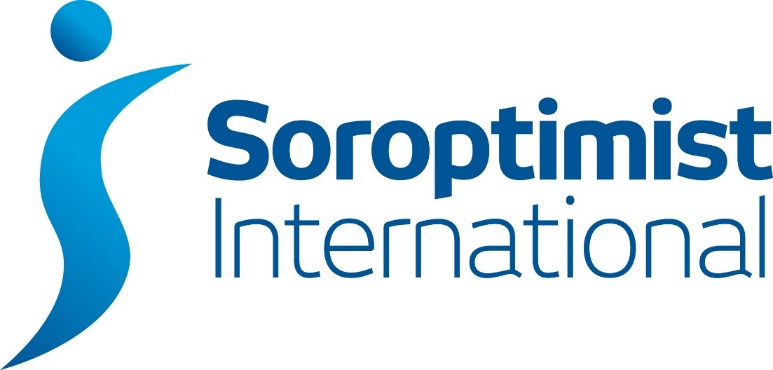                                London Chilternswww.sigbi.org/london-chilterns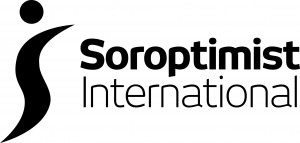 Mar 2021 Dear DiaryMonthly Bulletin from SI London Chilterns RegionPresident Helen Byrne’s Message for the Year is “Celebrate the Past, Create the future”Please keep on sending details of your events for us to share including any events you have planned for the 2021 Soroptimist International Centennial. Please email any entries for the next edition to: silondonchilterns@hotmail.com by Tuesday 30 March 2021 – please also send anything for the SILC website.Easter Gifts from the SILC Online Shop: www.sigbi.org/london-chilterns/shop - please have a browse - there is a new catalogue of goodies in support of the Kori Development Project.SI London Chilterns www.sigbi.org/london-chilterns Sat 13 Mar – “Women Leaders” - SILC Region Meeting/Conference and International Women’s Day Celebration – Zoom 10am to 1pm Speakers are ACC Kerrin Wilson, Assistant Chief Constable of Lincolnshire Police and Shrabani Basu author of the “Spy Princess” who will talk to us about Noor Inayat Khan - see website for full details www.sigbi.org/london-chilterns/2021/01/30/iwd21All are welcome, there is no charge, simply click book your place on Eventbritewww.eventbrite.co.uk/e/women-leaders-international-womens-day-soroptimist-event-tickets-137607268043 The agenda and reports for the open council meeting are being emailed to Clubs as usual.SI Thames Valley www.sigbi.org/thames-valleyTue 16 Mar – 7pm for 7.15pm start on Zoom - ‘Women in the Shadows – Modern Slavery – what should we understand?’Films and discussion about enslaved women in the 21st Century. Facilitated by Clewer Initiative www.theclewerinitiative.org  If you would like to attend please email Johanna Raffan jmraffan@gmail.com for the login details.SI East London www.sigbi.org/east-london  - an invitation to an International Women’s Day Event from a Club in London Anglia RegionTue 16 Mar – 7pm on Zoom - "From Hackney to Kosovo & Back Again: 3 women's journeys over 100 years"  by Elizabeth Gowing of The Ideas Partnership. Please book on Eventbrite: www.eventbrite.co.uk/e/hackney-to-kosovo-and-back-again-3-womens-journeys-over-100-years-registration-142031440863 Donations are encouraged for the Ideas Partnership. The contact email is SIELSecretary@gmail.com SI St Albans & District www.sigbi.org/st-albansMon 22 Mar – 7.30 – 9pm on Zoom How can Women lead on Reducing Carbon Footprints? Join Soroptimist St Albans Club Member Linda Shall, experienced Carbon Literacy Project trainer, as we investigate climate change and how we, as women, can lead on carbon footprint reduction. Once you’ve booked, calculate your personal carbon footprint using the WWF weblink on the website and bring it with you www.sigbi.org/st-albans/2021/carbon-footprint All are welcome! Simply book your place on Eventbrite www.eventbrite.co.uk/e/how-can-women-lead-on-reducing-carbon-footprints-tickets-142504738509Email: sistalbans@hotmail.com  or tel: 07834345796 to be sent Zoom detailsSI Hertford and District  www.sigbi.org/hertford-and-districtAPRIL 2021 Due to the Covid restrictions we have to announce the postponing of our planned  65th anniversary celebrations.  SI Milton Keynes www.sigbi.org/milton-keynes Fri 16 April - Violet Awards. Named after Violet Richardson SI founder.  Celebration Event to establish and reward outstanding contributions from the Club’s four linked Charities. Email soroptimistsmk@gmail.com for the Zoom link.Sat 11 – Sat 18 Sept – Arts, Crafts and Soroptimist History event to be 11-18 September in the Gallery at the Milton Keynes City Centre Church. It will include stalls to put our crafts on for sale, a section for an arts and history exhibition.  SIGBI Conference www.sigbi.org/llandudno2021SIGBI Conference Llandudno - now online afternoons of Fri 29 Oct and Sat 30 Oct – plus a party on Saturday evening to celebrate the Soroptimist centenary…SI Slough, Windsor & Maidenhead www.sigbi.org/slough-windsor-and-maidenhead  26/27 Mar 2022 - Diamond Anniversary – planning in progress…Monthly Meeting Details of the Clubs in SI London Chilterns RegionNB Most Face to Face Meetings are suspended due to COVID-19 – please contact the Club directly to confirm any arrangementsSI Aylesbury & District, www.sigbi.org/aylesbury 1st Wednesday at 7pmCommunity Room at Tesco Extra, Broadfields Retail Park, Bicester Road, Aylesbury HP19 8BU.Chartered 14th June 1958SI Bedford, www.sigbi.org/bedford 3rd Monday at 7pmMeet at St Andrews Church Centre, Kimbolton Road, Bedford MK40 2PF. Chartered 6th October 1931.  SI Hertford & District, www.sigbi.org/hertford-and-district 1st and 3rd Monday, meet at 7.15, for 7.30pm start.At The Hertford Club, Lombard House, Bull Plain, Hertford SG14 1DT.  Chartered on 28th April 1956 SI High Wycombe & District www.sigbi.org/high-wycombe-and-district  1st Tuesday at 7pm Chartered on 1st January 1962At Brewers Fayre Papermill, London Road, Loudwater, High Wycombe HP10 9YL.  SI London Central and South West www.sigbi.org/london-central-and-southwest 2nd Tuesday at 7pm Chartered on 5th May 1927 & 27th July 1927Number 63 (Soroptimist) Ltd., 63 Bayswater Road, London W2 3PH. SI London Greater www.sigbi.org/london-greater 1st Thursday, meet at 6.30, for 7pm start.Number 63 (Soroptimist) Ltd., 63 Bayswater Road, London W2 3PH. Chartered on 14th February 1924SI Milton Keynes www.sigbi.org/milton-keynes 3rd Tuesdays 5.45pm MK SNAP, Walnut Tree MK7 7DE Contact sorptimistsmk@gmail.com SI Newbury & District www.sigbi.org/newbury-and-district 1st and 3rd Thursday [except August] at 7.30pmSt Georges Church Annex, Wash Common, Newbury RG14 6NU. Chartered on 1st January 1956SI Oxford & District www.sigbi.org/oxford-and-district 3rd Wednesday, meet at 6.30 for 7pm start.The Coach House, Quarry Road, Headington, Oxford OX3 8NU. Chartered on 1st January 1958SI Slough, Windsor & Maidenhead www.sigbi.org/slough-windsor-and-maidenhead  3rd Wednesday at 7pmFredrick’s Hotel, Shoppenhangers Road, Maidenhead SL6 2PZ. Chartered on 1st January 1961SI St Albans & District www.sigbi.org/st-albans2nd and 4th of most Mondays at 8pmChiswell Green United Reformed Church Hall, Watford Road, St Albans AL2 3HGemail: sistalbans@hotmail.com or Tel Jane: 0783 4345796. Chartered 1st January 1957SI Thames Valley www.sigbi.org/thames-valley 3rd Tuesday, meet at 7.30pm.Bourne End Library, Bourne End, Buckinghamshire SL8 5SX. Chartered on 31st March 1990Dates of Region Meetings/Conferences 2021Sat 13 Mar - SILC Region Meeting/Conference and International Women’s Day Celebration - Zoom 10am to 1pm www.sigbi.org/london-chilterns/2021/01/30/iwd21Sat 12 Jun 2021 - SILC Region Meeting/Conference – now on ZoomSat 9 Oct 2021 - Lancaster Hall, London - SILC Region AGM/ConferenceThe programme and back-issues of Dear Diary are available on the Region website www.sigbi.org/london-chilterns/programme/